PRESBYTERY OF MILWAUKEE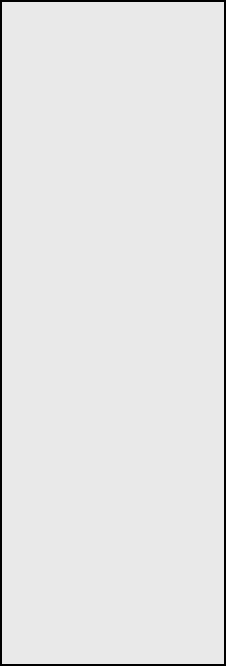 CHECK REQUEST / EXPENSE VOUCHERPAYABLE TO:  ADDRESS:	   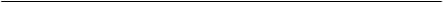 INVOICE #  SPECIAL INSTRUCTIONS: ACCOUNT #	ACCOUNT NAME	DESCRIPTION	AMOUNT        (see reverse)TOTAL AMOUNT:	 $  	SUBMITTED BY    	DATE:   	INSTRUCTIONS:Attach all receipts and supporting documents to this voucher.   You are responsible for obtaining authorization from the responsible commission or task force.  Personnel Expenses 	Presbytery Executive	1.01.5011 - Pres. Exec. Salary 	1.01.5012 - Pres. Exec. Benefits	1.01.5014 - Pres. Exec. Professional Exp 	1.01.5015 - Pres. Exec. Continuing Education 1.01.5017 - Pres. Exec. Suppl Coverage (Dental)	Office Manager	1.01.5021 -Office Manager Salary 		1.01.5022 - Office Manager Benefits	1.01.5024 - Office Manager Professional Exp 1.01.5025 - Office Manager Continuing Education 	1.01.5027 - Off. Mgr. Suppl. Coverage (Dental)	Assoc for Ministry Vitality	1.01.5031 -Assoc Min Vitality Salary 		1.01.5032 - Assoc Min Vitality Benefits 		1.01.5033 - Assoc Min Vitality FICA/SECA	1.01.5034 - Assoc Min Vitality Professional Exp 1.01.5035 - Assoc Min Vitality Con Education 	1.01.5036 - Assoc Min Vitality Housing 		1.01.5037 - Assoc Min Vital Suppl Cov (Dental)	Communications Associate	1.01.5041 - Communications Assoc Salary 		1.01.5044 - Communications Assoc Prof. Exp 	1.01.5045 - Communications Assoc Continuing Ed	Stated Clerk	1.01.5061 - Stated Clerk Salary	1.01.5064 - Stated Clerk Professional Expense	Treasurer          1.01.5410-Treasurer Expenses	Administrative Expenses 1.02.5406 - Bank fees 1.02.5407 - Audit/Review1.02.5410 - Bookkeeping expenses 1.02.5415 - Books/Calendars/Subscriptions 1.02.5420 - Equipment Maintenance 1.02.5425 - Equipment Purchases 1.02.5430 - Insurance1.02.5435 - Postage/Mailing/Shipping1.02.5440 - Printing1.02.5445 - Rent1.02.5450 - Supplies1.02.5455 - Technology1.02.5460 - Telephone/Internet1.02.5465 - WebsiteStanding Commissions 	Commission Pastoral Ministries  1.06.6235 - Minister Gatherings 1.06.6245 - Des Fnd Pastor Support 1.06.6305 - Comm on Pastoral Ministries1.06.6310 - Readiness Assessments       Commission on Transitional Ministries  1.05.6205 - Comm on Transitional Ministries 1.05.6240 - Background Checks1.05.6250 - Des Fnd Ernest Glenn PlanCommission on Congregational Vitality    1.04.5530 - Leadership Development        1.04.6005 - Mission Opportunities   1.04.6030 - Des Fnd Youth Camper Scholarships    1.04.6220 - Des Fnd Congregational VitalityCouncil1.03.5505 - Meeting/Education Expenses 1.03.5515 - Youth Ministry Expenses 1.03.5520 - Commission/Legal Fees 1.03.5525 - New Way Task Force1.03.6015 - Interfaith Conference 1.03.6020 - Presbyterian Homes 1.03.6025 - WI Council on Churches 1.03.6215-San  JosePlanning Commission    1.07.5505 - Meeting/Education